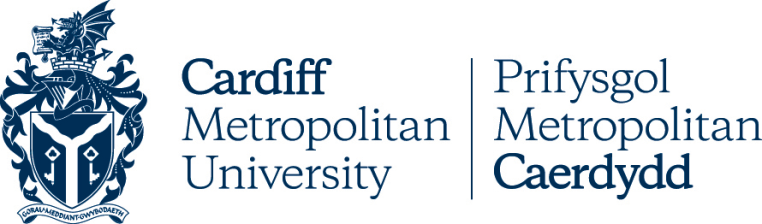 Polisi Diogelwch GwybodaethRheoli FersiynauCyflwyniadMae gwybodaeth, ar bob ffurf, yn un o asedau pennaf y Brifysgol.  Mae ei churadu a’i diogelu’n effeithiol yn hanfodol i gynnal a chefnogi gweithrediadau’r Brifysgol, ei hyfywedd ariannol a’i henw da. Mae’r Polisi Diogelwch Gwybodaeth yn elfen graidd Fframwaith Polisi Diogelwch Gwybodaeth cyffredinol y Brifysgol, sy’n pennu’r egwyddorion a’r rolau a chyfrifoldebau y mae Prifysgol Metropolitan Caerdydd yn eu cymhwyso wrth fodloni ei chyfrifoldebau cyfreithiol o ran diogelu, amddiffyn, a llywodraethu ei hasedau gwybodaeth. Dylai gael ei ddarllen ochr yn ochr â’r polisïau a gweithdrefnau eraill sy’n ffurfio rhan o’r Fframwaith cyffredinol hwnnw, sef:Polisi Defnydd Derbyniol TG: Mae’r Polisi hwn yn pennu cyfrifoldebau ac ymddygiadau gofynnol pob defnyddiwr cyfleusterau TG a ddarperir gan Brifysgol Metropolitan CaerdyddPolisi Rheoli a Llywodraethu Data: Mae’r Polisi hwn yn disgrifio’r trefniadau mae’r Brifysgol yn eu sefydlu i sicrhau uniondeb ac ansawdd data ar draws ei holl systemauPolisi Diogelu Data: Mae’r Polisi hwn yn amlinellu sut mae’r Brifysgol yn cydymffurfio â gofynion Rheoliad Cyffredinol y DU ar Ddiogelu Data (GDPR)Disgwylir i’r holl staff fod yn ymwybodol o’r fframwaith polisi hwn ac i gydymffurfio â’i ddarpariaethau yn unol â gofynion Cod Ymddygiad Proffesiynol Met Caerdydd.DibenDiben y Polisi hwn yw:Disgrifio sut mae gwybodaeth y Brifysgol yn cael ei diogelu rhag bygythiadau diogelwch mewnol ac allanol a allai effeithio’n andwyol ar ei gweithrediadau, ei sefyllfa ariannol neu ei henw daAmlinellu cyfrifoldebau’r Brifysgol mewn perthynas â’r wybodaeth sydd wedi ei hymddiried ynddiDisgrifio sut mae’r Brifysgol ym amddiffyn cyfrinachedd, uniondeb ac argaeledd gwybodaeth trwy ddefnydd ymarferol dulliau rheoli er mwyn atal, neu leihau, effeithiau annymunolSicrhau bod holl ddefnyddwyr gwybodaeth y Brifysgol yn deall eu rolau a’u cyfrifoldebau hwythau mewn perthynas â diogelwch gwybodaethCynnig fframwaith trosfwaol am bolisïau perthnasol eraill y Brifysgol.CwmpasMae’r polisi hwn yn berthnasol i:bob unigolyn sydd â mynediad i wybodaeth a thechnolegau’r Brifysgol.pob cyfleuster, technoleg a gwasanaeth a ddefnyddir i brosesu gwybodaeth y Brifysgol.yr holl wybodaeth sy’n cael ei phrosesu, ei chyrchu, ei rhannu, ei thrafod, neu ei storio (mewn unrhyw fformat) gan y Brifysgol i gefnogi ei gweithgareddau gweithredol, gan gynnwys defnydd dyfeisiau personol i gyflawni busnes y Brifysgol a defnydd unrhyw ddata a gedwir o ganlyniad i rôl unigolyn yn y Brifysgol.prosesau mewnol ac allanol a ddefnyddir i brosesu gwybodaeth y Brifysgol.pob parti allanol sy’n darparu gwasanaethau prosesu gwybodaeth i’r Brifysgol.Caiff y polisi ei gyfathrebu i holl ddefnyddwyr gwybodaeth y Brifysgol, a threfnir ei fod ar gael i bartïau perthnasol, fel y bo’n briodol.DiffiniadauStaff  - Mae staff yn aelodau’r Brifysgol gyda a heb gyflog misol neu’r sawl sy’n cael eu contractio’n unigol gan y Brifysgol i ddarparu gwasanaeth.Myfyriwr - Unigolyn sy’n dilyn unrhyw gwrs astudiaeth yn y Brifysgol.Ymwelwyr - Ymwelydd yw unrhyw un, heb fod yn aelod staff nac yn fyfyriwr, sydd angen mynediad i adeiladau neu wasanaethau’r Brifysgol.Gwybodaeth - Canlyniad prosesu, trin, neu drefnu data. Mae enghreifftiau’n cynnwys ond heb fod yn gyfyngedig i, ddelweddau testun, seiniau, codau, rhaglenni cyfrifiadur, meddalwedd a chronfeydd data.Data - Gwybodaeth ar ffurf grai.Cyfrinachedd – Priodwedd nad yw gwybodaeth yn cael ei threfnu i fod ar gael nac yn cael ei datgelu i unigolion, endidau, neu brosesau heb awdurdod.Uniondeb - Priodwedd cywirdeb a chyflawnrwydd.Argaeledd - Priodwedd bod yn hygyrch ac yn ddefnyddiadwy ar gais gan endid ag awdurdod.Defnyddwyr – Unrhyw unigolyn, neu grŵp o unigolion, sy’n cyrchu, yn prosesu neu’n edrych ar wybodaeth y Brifysgol.Mae’r termau ‘Gwybodaeth’ a ‘Data’ yn cael eu defnyddio’n gyfnewidiol o fewn y ddogfen hon.Egwyddorion Arweiniol ac Ymrwymiadau’r Brifysgol Mae’r Brifysgol wedi ymrwymo i amddiffyn diogelwch ei gwybodaeth a’i systemau gwybodaeth. Mae wedi ymrwymo hefyd i bolisi addysg, hyfforddiant ac ymwybyddiaeth ar gyfer diogelwch gwybodaeth.Caiff gwybodaeth a reolir gan y Brifysgol ei sicrhau’n briodol i amddiffyn rhag toriadau cyfrinachedd, methiannau uniondeb neu ymyriadau ag argaeledd yr wybodaeth honno, ac i sicrhau cydymffurfedd cyfreithiol, rheoleiddiol a chontractiol priodol.I ddiwallu’r bwriad hwn, bydd y Brifysgol yn cymryd y camau canlynol:atal datgelu, addasu, tynnu, neu ddifa gwybodaeth heb awdurdodatal mynediad heb awdurdod i systemau gwybodaeth a chymwysiadausicrhau bod uwch reolwyr yn darparu digon o gyfeiriad a chefnogaeth er diogelwch gwybodaeth sy’n cyd-fynd ag amcanion strategol y Brifysgol a deddfau a rheoliadau perthnasolsefydlu fframweithiau rheoli i gychwyn a rheoli gweithredu diogelwch gwybodaeth o fewn y Brifysgolsicrhau bod cyflogeion, myfyrwyr a chontractwyr yn deall eu cyfrifoldebau mewn perthynas â diogelwch gwybodaethrheoli risg i ddiogelwch gwybodaeth yn weithredol trwy fframweithiau rheoli risg y Brifysgol, gan adrodd i’r Weithrediaeth a’r Bwrdd cyfyngu mynediad i wybodaeth (angen gwybod) a chyfleusterau prosesu gwybodaeth atal mynediad heb awdurdod i systemau gwybodaeth a chymwysiadauatal mynediad ffisegol heb awdurdod, difrod ac ymyrraeth â gwybodaeth y Brifysgol a chyfleusterau prosesu gwybodaethsicrhau defnydd priodol ac effeithiol ar amgryptio i amddiffyn cyfrinachedd, dilysrwydd a/neu uniondeb gwybodaethsicrhau gweithredu cyfleusterau prosesu gwybodaeth yn gywir ac yn ddiogelsicrhau bod gwybodaeth a chyfleusterau prosesu gwybodaeth yn cael eu hamddiffyn rhag maleisweddcreu copi wrth gefn o wybodaeth i amddiffyn yn erbyn colli datacynnal cofnodi a monitro er mwyn canfod anomalïau a generadu unrhyw dystiolaeth y gall fod ei hangen i gefnogi ymchwiliadaucynnal a diweddaru meddalwedd weithredol a chymwysiadau i sicrhau uniondeb systemau gweithredolcynnal asesiadau gwendid technegol yn rheolaiddsicrhau diogelwch gwybodaeth yn rhwydweithiau’r Brifysgol a’i chyfleusterau prosesu gwybodaeth ategol yn unol â’r Polisi Diogelu Data cynnal diogelwch gwybodaeth sy’n cael ei throsglwyddo o fewn y Brifysgol ac i unrhyw endid allanolsicrhau bod diogelwch gwybodaeth yn rhan gynhenid o systemau gwybodaeth trwy gydol eu cylch bywyd (o gysyniad i waredu/terfynu)sicrhau ymagwedd gyson ac effeithiol at reoli digwyddiadau diogelwch gwybodaeth, gan gynnwys cyfathrebu am ddigwyddiadau a gwendidau diogelwch, trwy’r llinell adrodd rheolwyr, ac i asiantaethau ac awdurdodau fel a argymhellir gan swyddog cydymffurfedd y Brifysgol, yn unol â difrifoldeb yr achos/ digwyddiadsefydlu diogelwch gwybodaeth yn systemau rheoli parhad busnes y Brifysgol sicrhau cydymffurfedd â rhwymedigaethau cyfreithiol, statudol, rheoleiddiol neu gontractiol mewn perthynas â diogelwch gwybodaeth ac unrhyw ofynion diogelwch sicrhau bod pob defnyddiwr yn cynnal hyfforddiant gorfodol ymwybyddiaeth o ddiogelwch gwybodaeth a diogelu datasicrhau bod y diogelwch gwybodaeth hwn yn cael ei weithredu yn unol â’r polisi hwn a pholisïau, gweithdrefnau neu safonau ategol eraill.Rolau a ChyfrifoldebauMae gan y cyrff a’r unigolion canlynol gyfrifoldebau penodol o ran diogelwch gwybodaeth:Mae gan y Perchennog Polisi awdurdod gweithredol dros ddiogelwch gwybodaeth o fewn y Brifysgol ac yn datblygu polisïau sy’n sail i’r rheolaethau mae eu hangen.Mae gan y Pwyllgor Strategaeth Ddigidol drosolwg gweithredol dros ddiogelwch gwybodaeth o fewn y Brifysgol. Mae gan y Pwyllgor gyfrifoldeb dros oruchwylio rheolaeth y risgiau diogelwch gwybodaeth i staff a myfyrwyr y Brifysgol, ei seilwaith a’i gwybodaeth.Bydd gan y Tîm Diogelwch TG, ar ôl iddo gael ei greu (rhagwelir mai 21/22 fydd hynny) rôl arwyddocaol mewn cyflenwi a chymhwyso’r polisi hwn, yn ogystal â sefydlu grwpiau a rolau i gyflenwi datblygiadau allweddol.Mae’r Gymuned Ymarfer Cydymffurfedd Gwybodaeth yn cynnwys cynrychiolwyr o bob Ysgol ac Uned. Disgwylir i’w haelodau weithredu’n hyrwyddwyr diogelwch a llywodraethu gwybodaeth da yn eu meysydd a chefnogi, arwain a helpu i ddatblygu arfer gorauBydd Llywodraethwyr yn sicrhau bod prosesau rheoli risg mewn perthynas â Diogelwch Gwybodaeth yn ddigon cadarn ac yn gallu amddiffyn y sefydliad, ei staff a’i fyfyrwyr yn effeithiol.Bydd y Bwrdd Rheoli yn rhoi’r gymeradwyaeth derfynol am bolisïau, ac yn bwynt uwchgyfeirio yn achos problemau.Bydd Perchnogion Asedau Gwybodaeth yn sicrhau bod yr asedau maent yn eu cynrychioli yn gweithredu’n ddiogel.Mae Stiwardiaid Data yn chwarae rôl o bwys wrth sicrhau llywodraethu cadarn ar ddata, yn nodweddiadol yn erbyn system benodol.Mae Defnyddwyr yn gyfrifol am gymhwyso’r egwyddorion arweiniol a ddisgrifir yma a’r gofynion a fanylir yn y Polisi Defnydd Derbyniol TG. Yn benodol:cymryd camau rhesymol i atal datgelu, addasu, tynnu, neu ddifa gwybodaeth heb awdurdodbod yn atebol am ddiogelu eu gwybodaeth ddilysu (e.e. cyfrineiriau) a dilyn arweiniad dilysu’r Brifysgol atal mynediad i systemau gwybodaeth a chymwysiadau heb awdurdodadrodd digwyddiadau o ddefnydd amhriodol ar wybodaeth y Brifysgol a allai fod yn doriad y polisi neu’r is-bolisïau hynsicrhau defnydd priodol ac effeithiol ar amgryptio i ddiogelu cyfrinachedd, dilysrwydd a/neu uniondeb gwybodaeth pan fo’n briodol gwneud hynnycymryd camau rhesymol i atal colled, difrod, lladrad neu gyfaddawdu asedau ac ymyriadau i weithrediadau’r Brifysgolsicrhau bod eu cyfleusterau prosesu gwybodaeth, e.e. ffonau symudol, cyfrifiaduron, ac ati, yn cael eu cynnal a chadw’n gywir, eu patsio a bod ganddynt y gallu cyfredol i ganfod maleiswedd er mwyn galluogi gweithrediadau diogelsicrhau eu bod yn creu copi wrth gefn o unrhyw wybodaeth o werth a gedwir ar eu dyfeisiau eu hun neu a gyrchir arnynt, i amddiffyn yn erbyn colled data.cynnal diogelwch gwybodaeth sy’n cael ei defnyddio neu ei throsglwyddo o fewn y Brifysgol ac i unrhyw endid allanolsicrhau cydymffurfio â rhwymedigaethau cyfreithiol, statudol, rheoleiddiol neu gontractiol mewn perthynas â diogelwch gwybodaeth ac unrhyw ofynion diogelwch drwy ddilyn darpariaethau’r polisi hwn a pholisïau ac arweiniad cysylltiedig.Bydd y Brifysgol yn cynnal gweithgareddau cydymffurfedd a sicrhau diogelwch gwybodaeth, wedi’u hwyluso gan Dîm Diogelwch TG y Brifysgol, i sicrhau bod gofynion y polisi yn cael eu bodloni. Bydd methiannau bwriadol a/neu luosog i gydymffurfio â’r Polisi yn cael eu trin yn ddifrifol gan y Brifysgol a gallant arwain at gamau gorfodi ar gyfer grŵp a/neu unigolyn, a allai gynnwys, ond heb fod yn gyfyngedig i, ymchwiliad o dan y Weithdrefn Disgyblu Staff neu Fyfyrwyr fel y bo’n briodol.Mae arweiniad pellach ar gael drwy gysylltu â’r Ddesg Gymorth TG ar 02920417000 neu drwy e-bostio ithelpdesk@cardiffmet.ac.uk.Polisïau a Gweithdrefnau CysylltiedigDylai’r Polisi hwn gael ei ddarllen ochr yn ochr â pholisïau dilynol y Brifysgol:Polisi Diogelu DataPolisi Defnydd Derbyniol TGPolisi Rheoli a Llywodraethu Data Polisi Rhyddid GwybodaethPolisi Rheoli CofnodionPolisi Disgyblu Staff Gweithdrefn Disgyblu Myfyrwyr Polisi Rheoli RisgCod Ymddygiad Proffesiynol Met CaerdyddMae copïau o’r polisïau hyn ar gael o: https://www.cardiffmet.ac.uk/about/policyhub/Pages/default.aspxWrth gymhwyso’r Polisi hwn, bydd y Brifysgol yn sicrhau ei bod yn cydymffurfio â holl ddeddfwriaeth berthnasol y DU, gan gynnwys: Rheoliad Cyffredinol y DU ar Ddiogelu Data (GDPR)Deddf Rhyddid Gwybodaeth 2000Deddf Camddefnyddio Cyfrifiadur 1990Deddf Gwrth-derfysgaeth a Diogelwch 2015Adolygu a ChymeradwyoCaiff y polisi ei adolygu a’i ddiweddaru bob tair blynedd oni bai bod newidiadau deddfwriaethol neu statudol yn eu gwneud yn ofynnol ei adolygu’n gynt.Yr awdurdod cymeradwyo yw Bwrdd Rheoli’r Brifysgol.TEITL Y POLISI Polisi Diogelwch GwybodaethDYDDIAD CYMERADWYO01 Rhagfyr 2021CORFF CYMERADWYOY Bwrdd RheoliFERSIWN1.2DYDDIADAU ADOLYGU BLAENOROLDd/GDYDDIAD ADOLYGU NESAFMedi 2024CANLYNIAD ASESIAD EFFAITH CYDRADDOLDEBDim newid o bwysPOLISÏAU / GWEITHDREFNAU / ARWEINIAD CYSYLLTIEDIGPolisi Defnydd Derbyniol TGPolisi Diogelu Data Polisi Rheoli a Llywodraethu Data Polisi Rheoli RisgDYDDIAD GWEITHREDUAr unwaith yn dilyn cymeradwyaethPERCHENNOG Y POLISI (TEITL SWYDD)Pennaeth Gwasanaethau GwybodaethUNED / GWASANAETHGwasanaethau Llyfrgell a GwybodaethCYFEIRIAD E-BOST CYSYLLTUhelpdesk@cardiffmet.ac.ukFERSIWNDYDDIADRHESWM DROS NEWID1.0Medir 2021Fersiwn gyntaf – diweddaru ac amnewid y Polisi Cyfathrebu Electronig â Pholisi Diogelwch Gwybodaeth ac is-bolisïau (Defnydd Derbyniol TG a Diogelu Data)1.21.12.21Diweddarwyd yn dilyn adborth yn y Bwrdd Rheoli ar 1.12.21